Yo_________________________________, actuando en calidad de _________________________ de la empresa _______________________________________________, manifiesto bajo la gravedad del juramento de forma clara e inequívoca, que ni el proponente, ni su representante legal, ni su apoderado, ni sus socios, nos encontramos incursos en las causales de inhabilidad e incompatibilidad para contratar, según lo establecido en la Constitución Nacional y en el Manual de Contratación de la Universidad, Acuerdo No. 5 del 27 de febrero de 2009 y sus modificaciones acuerdo 26 del 19 de mayo de 2009 y 18 del 14 de abril de 2009, del Consejo Superior.El proponente: _______________________________________________________(Nombre, número del documento de identificación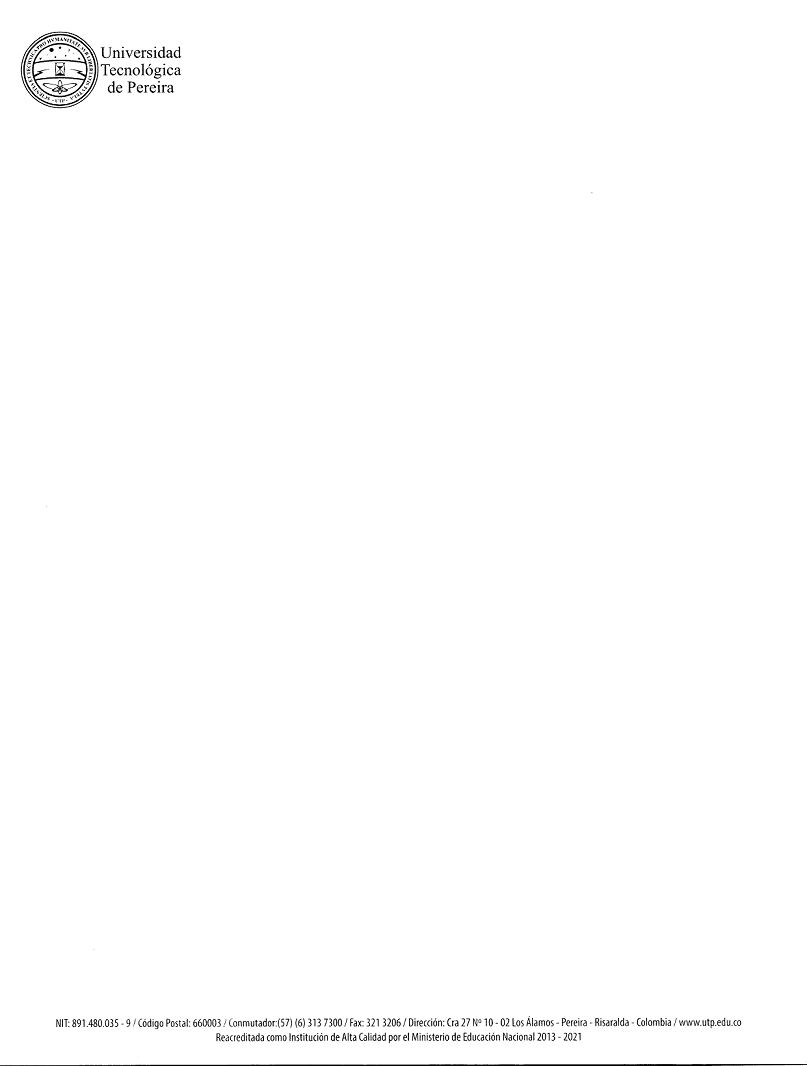 